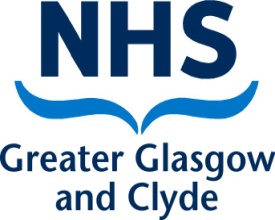 Public Health 								West House Gartnavel Royal Hospital 1055 Great Western Road Glasgow G12 0XH January ‘22Dear Parent/Carer Nursery I write to confirm that your child may have had ‘low risk’ contact with a person who has COVID-19 while in nursery. There is no need for your child to isolate unless you are contacted separately by Test and Protect and asked to do so. Your child should continue to attend nursery if they are well and do not have to self-isolate for any other reason. Whole classes (bubbles) are no longer asked to self-isolate if someone in the class tests positive for COVID-19. Your child will only be identified as a contact if they have had prolonged close contact with the case – e.g. same household, overnight stays. Please be reassured that for most people coronavirus (COVID-19) will be a mild illness. Children are at particularly low risk of illness from coronavirus infection. For those who are eligible, vaccination is highly effective at preventing severe disease.What we are asking you to do;Please be vigilant for symptoms of COVID-19. If you or anyone in your household develops symptoms of COVID-19 then some household members may need to self-isolate.  If they are not fully vaccinated, they will need to isolate. If they are a fully vaccinated adult or under 18 years and 4 months, they do not need to isolate as long as they continue to return daily negative LFDs until the test result is received and follow appropriate guidance thereafter. The most common symptoms of COVID-19 are a recent onset of:  new continuous cough; high temperature; or a loss of, or change in, normal sense of taste and smell.  A PCR test should be booked as soon as possible for anyone who has symptoms. Your whole household should stay at home until the test result comes back.If you and your child are willing to test, we would request that your child takes a lateral flow device (LFD) test before returning to nursery. This is not required but testing can help to reduce the likelihood of spread in nursery schools by catching infections early. If the test is positive, there is no longer a requirement to book a PCR test to confirm the LFD positive result.  You should only book a confirmatory PCR if the individual, parent/guardian or carer is planning on applying for the Self-Isolation Support Grant. Please ensure that all test results, whether positive, negative or void, are recorded on the online portal at: www.covidtest.scot or by phoning 119. To help reduce the risk to your family and your nursery community, please also follow wider Scottish Government guidance;Arrange vaccination as soon as possible, if you or anyone eligible in your family have not yet been vaccinated. Further information is available at www.nhsinform.scot/covid-19-vaccine. Vaccination is our best defence against COVID-19 causing anyone to become seriously unwell.Adopt additional caution if meeting with friends or family who you know to be at higher levels of risk.Wear a face covering in line with guidance, keep your distance, keep rooms ventilated, and wash your hands with soap and water regularly. You and the rest of your family can access free test kits through the Universally Accessible Testing programme, which is available to everyone in Scotland.How to arrange a COVID-19 testLateral flow tests: Free at-home LFD test kits are available by collection from COVID test centres or pharmacies, or delivery by ordering online. More information can be found at: www.gov.scot/publications/coronavirus-covid-19-getting-tested/pages/no-covid-symptoms. PCR tests: Book a test at NHS Inform for your nearest COVID-19 test site. There are drive-through, walk-through, and mobile testing units across Scotland which are open from 8-am until 8pm, 7 days a week. A full list of sites can be found at Gov.Scot. Or you can order a home PCR test kit online, or by calling 119. A test will then be delivered to your home. To return you can either drop the test at your nearest priority post box, or if you are unable to go out, you can also call 119 to book a courier collection from your home.Further Information For general Coronavirus Frequently Asked Questions and information: https://www.parentclub.scot/topics/coronavirus/coronavirus-faq?age=0 and https://www.nhsinform.scot/illnesses-and-conditions/infections-and-poisoning/coronavirus-covid-19Yours sincerely  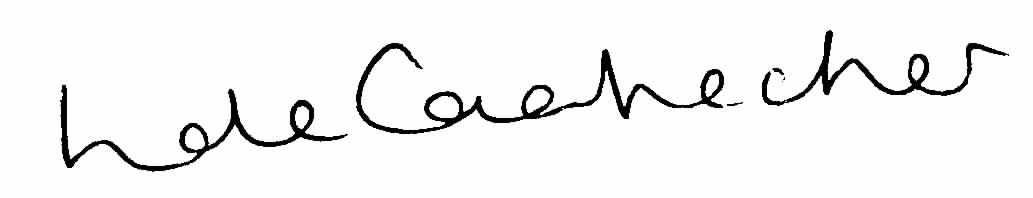 Linda de CaesteckerDirector of Public Health, NHS Greater Glasgow and Clyde